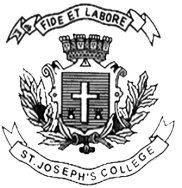 ST. JOSEPH’S COLLEGE (AUTONOMOUS), BANGALORE-27UG – IV SEMESTERSEMESTER EXAMINATION: APRIL 2017BC4416 : Human Resource ManagementTime- 1 ½ hrs					Max Marks-35This paper contains ONE printed pages and four partsSection A I. Answer any five of the following 			(1 x 5 = 5 marks)Give the meaning of job specification.Distinguish between Coaching and MentoringWhat is meant by employee morale?Explain the term ‘HR Outsourcing’.State any two components of Compensation.What are sources of stress for the employees in an organization?Give the meaning of replacement planning.Section B II. Answer any one of the following 			(5 x 1 = 5 marks)Management Development has become very important in today’s competitive environment. Explain the reasons behind MDP’s.Define human resource planning and explain its process. Section C III. Answer any one of the following 			(10 x 1 = 10 marks)A training program is crucial for organizational development and success. Explain various techniques of training employees and how it is fruitful to both employers and employees of an organization.There is no single appraisal method accepted and used by all organisations to measure their employee efficiency. Explain in detail different methods of appraisals which can be deployed in a banking environment.Section DIII. Compulsory Question 					(15marks)